Пояснительная записка.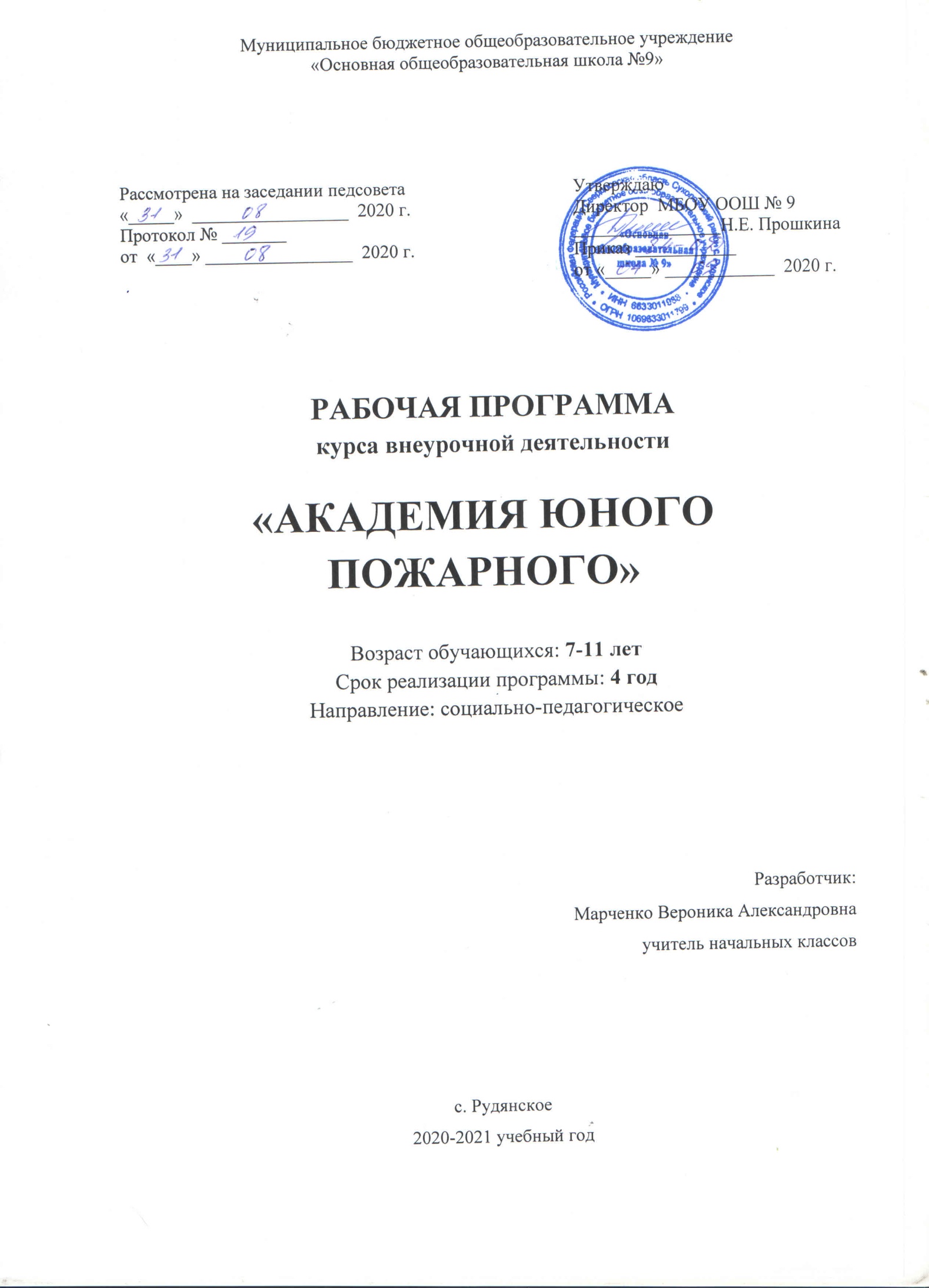           В целях повышения безопасности жизнедеятельности учащихся начального звена была разработана программа внеурочной деятельности «Юные пожарные» для учащихся 1-4 классов (7-11 лет) и рассчитана на 4 года обучения по 1 часу в неделю. Программа рассчитана в 1 классе-33ч, в 2-4 классах на 34 часа, реализуется в течение учебного года.Цель программы:Сохранение жизни и здоровья детей, повышение уровня знаний учащихся по пожарной безопасности и привлечение их к организации пропаганды пожарной безопасного поведения среди учащихся и населения в микрорайоне.Задачи программы:Обучающие:Обучение основам пожарной безопасности.Обучение навыкам оказания первой доврачебной помощи.Обучение умениям правильно действовать в экстремальной ситуации.Ознакомление с особенностями применения специальных средств пожаротушения.Развивающие:Развитие организаторских способностей детей в процессе профилактической работы по противопожарной безопасности.Развитие способности предвидеть и избегать возможности возникновения пожара.Развитие памяти, внимания и творческих способностей.Воспитывающие:Формирование активной жизненной позиции, чувства ответственности за коллективное дело, дисциплинированности.Формирование навыков осторожного обращения с огнём.Воспитание толерантных отношений.Осуществление профилактической работы по противопожарной безопасности среди детей.       Теоретическая часть предполагает: беседы, самостоятельный поиск информации, встречи с работниками противопожарной службы, работу с врачом школы,  просмотры видеофильмов, презентаций на противопожарную тематику.       В практическую часть входят: экскурсии; спортивные соревнования; пожарно-спортивные эстафеты  и соревнования; изготовление моделей, макетов; выпуск листовок;  театрализованные представления и выступления; участие в различных конкурсах.Личностные, метапредметные и предметные результаты освоения курса.Личностными результатами являются следующие умения:активно включаться в общение и взаимодействие со сверстниками на принципах уважения и доброжелательности, взаимопомощи и сопереживания;проявлять положительные качества личности и управлять своими эмоциями в различных ситуациях и условиях;проявлять дисциплинированность, трудолюбие и упорство в достижении поставленных целей;оказывать бескорыстную помощь своим сверстникам, находить с ними общий язык и общие интересы.Метапредметными результатами являются следующие умения:характеризовать явления, действия и поступки окружающих, давать им объективную оценку на основе освоенных знаний и имеющегося опыта;находить ошибки при выполнении практических заданий, отбирать способы их исправления;обеспечивать защиту и сохранность имущества от огня личного и общественного, природных объектов;организовывать самостоятельную деятельность с учётом требований её безопасности, сохранности инвентаря и оборудования, организации места занятий;планировать собственную деятельность, анализировать и объективно оценивать её результаты, находить возможности и способы их улучшения;управлять эмоциями при общении со сверстниками и взрослыми, сохранять хладнокровие, сдержанность, рассудительность.Предметные результаты. К завершению обучения каждый обучающийся должен знать: основные правила пожарной безопасности;причины возникновения пожаров;первичные средства пожаротушения;виды огнетушителей и область их применения;знаки пожарной безопасности и места их размещения;меры предосторожности при обращении с огнём,правила поведения в экстремальных ситуациях;правила оказания первой медицинской помощи при ожогах и поражении электрическим током;главные исторические события становления пожарной охраны России,  Уметь:выявлять нарушения правил пожарной безопасности;пользоваться огнетушителями;работать с пожарным инвентарём;различать знаки пожарной безопасности;оказывать первую медицинскую помощь; выполнять элементы пожарно-прикладного спорта.Контроль и оценка планируемых результатов В основу изучения программного материала курса  положены ценностные ориентиры, достижение которых определяются воспитательными результатами. Воспитательные результаты внеурочной деятельности   оцениваются  по трём уровням.Первый уровень результатов — приобретение школьником социальных знаний (об общественных нормах, устройстве общества, о социально одобряемых и неодобряемых формах поведения в обществе и т. п.), первичного понимания социальной реальности и повседневной жизни.Для достижения данного уровня результатов особое значение имеет взаимодействие ученика со своими учителями  как значимыми для него носителями положительного социального знания и повседневного опыта.Второй уровень результатов — получение школьником опыта переживания и позитивного отношения к базовым ценностям общества (человек, семья, Отечество, природа, мир, знания, труд, культура), ценностного отношения к социальной реальности в целом.Для достижения данного уровня результатов особое значение имеет взаимодействие школьников между собой на уровне класса, школы, то есть   в защищенной, дружественной про-социальной среде. Именно в такой близкой социальной среде ребёнок получает (или не получает) первое практическое подтверждение приобретённых социальных знаний, начинает их ценить (или отвергает). Третий уровень результатов — получение школьником опыта самостоятельного общественного действия. Только в самостоятельном общественном действии, действии в открытом социуме, за пределами дружественной среды школы, для других, зачастую незнакомых людей, которые вовсе не обязательно положительно к нему настроены, юный человек действительно становится (а не просто узнаёт о том, как стать) социальным деятелем, гражданином, свободным человеком. Именно в опыте самостоятельного общественного действия приобретается то мужество, та готовность к поступку, без которых немыслимо существование гражданина и гражданского общества.        Основными видами педагогического контроля являются:- фиксирование методом наблюдения частоты участия детей в проводимых мероприятиях;- анкетирование;- тестирование два раза в год;- разыгрывание ситуаций;- деловые игры;   Даная программа позволит выработать у детей навыки пожарной безопасного обращения с огнем, учитывая возрастные и психологические особенности детей младшего школьного возраста.Ожидаемый результатУченик должен знать:основные правила пожарной безопасности в жилье, в школе, в лесу;причины возникновения пожаров и меры предупреждения пожара при
обращении с огнем и электрическими приборами;специфику применения первичных средств пожаротушения;порядок оказания первой медицинской помощи при пожаре;правила разведения костра в лесу;Ученик должен уметь:применять первичные средства пожаротушения;оказывать первую медицинскую помощь при пожаре;Календарно-тематическое планирование2020 – 2021 учебный годТема 1. « Тайны огня. Огонь - друг, огонь – враг».Огонь - одно из самых больших чудес природы. Миф о Прометее, который похитил огонь и принес его людям.Огонь как целительная сила и защита от болезней. Применение огня и пара в промышленности.Пожар - это неконтролируемый процесс горения, сопровождающийся уничтожением материальных ценностей и создающий опасность для людей. Опустошительная сила атомного огня.Основные причины пожаров. Конкретные примеры пожаров в области, районе, городе.Человек сильнее огня.Демонстрация видеофильмов.Тема 2. « С огнем не шути».Костер - как источник пожара. Игра с фейерверками, самопалами, ракетами, хлопушками, бенгальскими огнями, предметами бытовой химии.Пожаро-взрывоопасные свойства легковоспламеняющихся и горючих жидкостей. Пожарная опасность телевизоров. Первоочередные действия при его загорании. Газовая плита.Тушение пожаров подручными средствами. Правила содержания и использования огнетушителей.Тема 3. «Единая служба спасения 112» История создания противопожарной службы. Государственная противопожарная служба. Цель её создания. Структура: пожарные части, государственный пожарный надзор. Добровольные пожарные формирования. Пожарная техника. Внутренний распорядок в пожарных частях. Телефон “112”.Пожарный - одна из наиболее опасных профессий. Необходимые качества.Экскурсии в пожарную часть.Тема 4. «Что делать, если загорелась одежда. Действия при ожоге».Причины загорания одежды. Действия человека, если на нём загорелась одежда. Первая доврачебная помощь при ожогах.Практические занятия: отработка приёмов тушения одежды. Первая медицинская помощь при ожогах.Тема 5.  «Дым над лесом».Необходимость сохранения лесных массивов, продолжительность восстановления уничтоженного леса. Экологические последствия. Опасность для людей, оказавшихся в горящем лесу.Пожароопасность леса в сухую, жаркую погоду.Пожарная опасность торфяников. Самовозгорание торфа.Основные причины пожаров в лесу. Последствия от сжигания сухой правы, тополиного пуха. Примеры пожаров. Экскурсия в лес на место бывшего пожара.Тема 8. Главное - самообладание. Практические занятия по эвакуации.Паника, растерянность, страх, необдуманность действий присущи человеку в период опасности. План эвакуации людей в случае возникновения пожара.Практические занятия по отработке плана эвакуации из школы.Список литературы:Верховский Е.И. ОБЖ. 1 – 4 классы. Учебное пособие. – М., Просвещение, 2018.Казаков В.И. безопасное поведение в ЧС. Пособие для учителя. - Екатеринбург, Учебная книга, 2016.Казаков В.И. Пожарная безопасность для школьника. Программно – методические материалы. - Екатеринбург, Учебная книга, 2015.Кузнецов М.И. Личная безопасность школьника. Памятка. – М., НЦ ЭНАС, 2015.№ п/пТема занятийКол-во часовДатаТема№1. «Тайны огня. Огонь - друг, огонь – враг».61.Огонь - одно из самых больших чудес природы. Миф о Прометее.12.Огонь как целительная сила и защита от болезней.13.Применение огня и пара в промышленности.14.Пожар - это неконтролируемый процесс горения15.Основные причины пожаров.16.Человек сильнее огня.(просмотр фильма)1Тема №2. «С огнем не шути»67.Костер - как источник пожара18.Пожаровзрывоопасные свойства легковоспламеняющихся и горючих жидкостей19.Пожарная опасность телевизоров. Первоочередные действия при его загорании.110.Газовая плита.111.Тушение пожаров подручными средствами112.Правила содержания и использования огнетушителей.1Тема№3. «Служба “112”»613.История создания противопожарной службы. Государственная противопожарная служба114.Внутренний распорядок в пожарных частях.115.Пожарная техника.116.Правила содержания и эксплуатации первичных средств пожаротушения.117.Пожарный - одна из наиболее опасных профессий.118.Телефон “112”. Создание региональных спасательных отрядов.1Тема №4. «Что делать, если загорелась одежда. Действия при ожоге»419.Причины загорания одежды. Действия человека, если на нем загорелась одежда.120.Виды ожогов.121.Первая доврачебная помощь при ожогах122.Отработка приёмов тушения одежды, оказание первой помощи при ожогах.1 Тема № 5 «Дым над лесом»723.Необходимость сохранения лесных массивов, продолжительность восстановления уничтоженного лес.124.Экологические последствия уничтожения лесов.125.Опасность для людей, оказавшихся в горящем лесу.126.Пожарная опасность торфяников. Самовозгорание торфа.127.Основные причины пожаров в лесу.128.Последствия от сжигания сухой правы, тополиного пуха. Примеры пожаров129.Экскурсия в лес на место бывшего пожара.1Тема №5. «Главное- самообладание. Практические занятия по эвакуации».530.Паника, растерянность, страх, необдуманность действий присущи человеку в период опасности131.План эвакуации людей в случае возникновения пожара.132.Действия по сохранению личной жизни до прибытия пожарных подразделений.133.Практические занятия по отработке плана эвакуации из школы.134.Обобщение изученного.1Итого34